Комунальний заклад «Криворізький психоневрологічний інтернат» Дніпропетровської обласної ради»                                                                                                                              "ЗАТВЕРДЖЕНО"                                                                                                                   Уповноваженою особою                                                                                                                    від «30» квітня 2024 року                                                                                                                    Протокол № 63ТЕНДЕРНА ДОКУМЕНТАЦІЯПредмет закупівлі:  Взуття  для підопічних інтернатних установ/закладів системи соціального захисту населення(шльопанці чол..)                                                                                                                                                                                                                                                                                                                                                                                                                                                                                                                                                                                                                                                                                                                                                                                                                                                                                                                                                                                                                                                                 Класифікація  за ДК 021:2015:  18830000-6 - Захисне взуттяКривий Ріг2024 р.Додаток №1до  документації на проведення спрощеної закупівліТЕХНІЧНА СПЕЦИФІКАЦІЯ                Предмет закупівлі: Взуття для підопічних інтернатних установ/закладів системи соціального захисту населення(шльопанці чол.)                                                                                                                                                                                                                                                                                                                                                                                                                                                                                                                                                                                                                                                                                                                                                                                                                                                                                                                                                                                                                                                                                              код ДК 021:2015  18830000-6 - Захисне взуття.Опис предмету закупівлі та технічні вимоги до товаруВартість пропозиції повинна також включати витрати навантаження, транспортування до місця призначення, відвантаження, сплату всіх податків і загальнообов’язкових платежів тощо.                                             Вимоги щодо якості та гарантії товару:1. Товар повинен бути, новим, таким, що не перебував в експлуатації, якість товару, матеріалів з котрих він вироблений, а також пакування повинна відповідати вимогами Державних санітарних норм і правил що застосовують для відповідного виду товару.2. В разі виявлення недоліків товару, що постачається постачальники зобов’язується усунути виявлені недолік, замінити товар чи повернути кошти за такий товар (надати гарантійний лист).3.Учасник повинен надати у складі пропозиції опис товару, відомості про виробника та документальне підтвердження повної відповідності основних технічних характеристик запропонованого товару. Всі технічні характеристики запропонованого товару повинні бути не гірші, ніж у замовленого товару.4.Учасник повинен самостійно, за свій рахунок, доставити товар за адресою замовника: 50033 м. Кривий Ріг Дніпропетровська область вул. Треньова,15 склад Замовника.  У разі якщо товар не відповідає технічним вимогам Замовника або Учасник не в змозі виконати умови поставки, які зазначені Замовником, Пропозиція  відхиляється.6. Країною-виробником продукції не може бути Російська Федерація, Республіка Білорусь, Ісламська Республіка Іран.                            Учасник у складі тендерної пропозиції повинен надати:1. Гарантійний лист в довільній формі щодо погодження на постачання товару з вищенаведеними характеристиками, умовами та вимогами.2.Учасник гарантує, що товар, який є предметом Договору належить йому на праві власності або іншому речовому праві, що надає йому право розпоряджатися товаром, є новим і не був у використанні/експлуатації, не перебуває під забороною відчуження, арештом, не є предметом застави та іншим засобом забезпечення виконання зобов’язань перед будь-якими фізичними або юридичними особами, державними органами і державою, а також не є предметом будь-якого іншого обтяження чи обмеження, передбаченого чинним законодавством України  (надати гарантійний лист).                                                                                                                                         Додаток №2до  документації на проведення спрощеної закупівліПЕРЕЛІК ДОКУМЕНТІВ, ЯКІ ВИМАГАЮТЬСЯ ДЛЯ ПІДТВЕРДЖЕННЯ ВІДПОВІДНОСТІ УЧАСНИКА КВАЛІФІКАЦІЙНИМ ТА ІНШИМ ВИМОГАМ ЗАМОВНИКАУчасник повинен прикріпити у форматі pdf  усі документи, зазначені нижче (документи повинні бути скановані з оригіналів, містити розбірливі зображення): Цінова пропозиція (відповідно до форми, наведеної в Додатку 3);Виписка з єдиного державного реєстру юридичних осіб та фізичних осіб-підприємців; Копія паспорту та копію довідки про присвоєння ідентифікаційного коду (для фізичних осіб).Свідоцтво про реєстрацію платника ПДВ або витягу (довідки) з реєстру платників ПДВ, або копія свідоцтва про право сплати єдиного податку, або витяг з реєстру платників єдиного податку;Оригінал листа-згоди на використання інформації на виконання вимог Закону України «Про захист персональних даних» (повинна бути підписана особами, щодо яких подано інформацію згідно вимог даної тендерної документації) (учасник вправі використовувати взірець, запропонований в Додатку 4 до тендерної документації).Документ, який підтверджує статус та повноваження особи на підписання договору за результатами процедури закупівлі (виписка (витяг) з протоколу зборів засновників про призначення директора, президента, голови правління, довіреність керівника учасника у разі підписання договору про закупівлю особою, чиї повноваження не визначені статутом чи інше).Довідка у довільній формі за підписом уповноваженої особи учасника та завірена печаткою (у разі наявності), яка містить відомості про учасника, а саме: назва, код ЄДРПОУ, відомості про контактну особу (прізвище, ім’я, по-батькові, посада, контактний телефон),  реквізити (адреса – юридична та фактична, телефон, факс, телефон для контактів, електронна адреса)Лист-згода у довільній формі за підписом Учасника або його уповноваженої особи та завірений печаткою (за наявності) з проектом ДоговоруДовідка у довільній формі про те, що запропонований учасником товар буде проводитись   із врахуванням екологічних вимог та передбачати усі заходи спрямовані на захист довкілля.Копія Статуту зі змінами (у разі наявності) або іншого установчого документу.У разі якщо учасник здійснює діяльність на підставі модельного статуту, необхідно надати копію рішення засновника (засновників) про створення такої юридичної особи( для юридичних осіб).Гарантійний лист, за підписом уповноваженої особи та завірений печаткою (у разі використання), з інформацією про те, що ціна на товар, встановлюється Учасником у відповідності до чинного законодавства України.  Довідка, складена у довільній формі, яка містить інформацію про країну та місце походження запропонованого товару.Додаток №3до  документації на проведення спрощеної закупівліФорма «Цінова Пропозиція» подається у вигляді, наведеному нижче,  на фірмовому бланку (у разі його наявності). Форма «ЦІНОВА ПРОПОЗИЦІЯ»на участь у електронних торгах спрощеної закупівлівідповідно до предмету закупівлі: Взуття для підопічних інтернатних установ/закладів системи соціального захисту населення(шльопанці чол.)                                                                                                                                                                                                                                                                                                                                                                                                                                                                                                                                                                                                                                                                                                                                                                                                                                                                                                                                                                                                                                                                                               Ми,_________________________________________ _________________________________________(назва учасника), надаємо свою цінову пропозицію щодо участі у проведенні спрощеної закупівлі: код ДК 021:2015 : 2015   18830000-6 - Захисне взуття     18310000-5 – Спідня білизна. Вивчивши оголошення про проведення спрощеної закупівлі, у тому числі технічні вимоги до предмету закупівлі, ми маємо можливість та гарантуємо виконати всі вимоги Замовника на умовах, зазначених у цій ціновій пропозиції за наступними цінами:            В ціну включені всі витрати, в тому числі прямі витрати, накладні витрати, усі податки та збори, які сплачуються або мають бути сплачені учасником стосовно послуг.	Ми погоджуємося з умовами, що Ви можете відхилити нашу чи всі цінові пропозиції згідно з умовами запиту,  а також розуміємо, що Ви не обмежені у прийнятті рішення про намір укласти договір про закупівлю з будь-яким іншим учасником цієї процедури закупівлі, з більш вигідними для Вас умовами.Якщо Замовником буде прийнято рішення про намір укласти з нами договір про закупівлю, ми згодні на підписання договору про закупівлю у Вашій  редакції, відповідно до вимог оголошення про проведення спрощеної закупівлі, з дати оприлюднення на веб-порталі Уповноваженого органу з питань закупівель повідомлення про намір укласти договір про закупівлю, не пізніше ніж через один день з дня прийняття рішення про намір укласти договір про закупівлю та беремо на себе зобов'язання виконати всі умови, передбачені договором про закупівлю._______________________________________________________________________________Посада, прізвище, ініціали, підпис керівника або уповноваженої особи учасника, завірені печаткою учасника (у разі наявності), або П.І.Б. та підпис учасника-фізичної особиДодаток №4                                                          до  документації на проведення спрощеної закупівліЛист - згода на обробку персональних даних	Відповідно до Закону «Про захист персональних даних» даю згоду на обробку, використання, поширення та доступ до персональних даних, які передбачено Законом України «Про публічні закупівлі», а також згідно  з нормами чинного законодавства, моїх персональних даних (у т.ч. паспортні дані, ідентифікаційний код, свідоцтво платника податків, банківські реквізити, розрахункові рахунки, електронні ідентифікаційні дані: номери телефонів, електронні адреси або інша необхідна інформація, передбачена законодавством), відомостей, які надаю про себе для забезпечення участі у процедурі закупівлі, цивільно-правових та господарських відносин.                      Посада, прізвище, ініціали, підпис уповноваженої особи Учасника.№I Загальні положенняI Загальні положення1Інформація про замовника торгів1.1повне найменуванняКомунальний заклад «Криворізький психоневрологічний інтернат» Дніпропетровської обласної ради»1.2місцезнаходженнявул. Треньова, 15,  м. Кривий Ріг, Дніпропетровська обл., 50033.1.3посадова особа замовника, уповноважена здійснювати зв'язок з учасникамиЛяшенко Оксана Петрівна, фахівець з публічних закупівель  тел. (096) 365-12-51, електронна пошта:  kpni@i.ua2Тип закупівліСпрощена закупівля3Очікувана вартість 31701,00 грн. ( Тридцять одна тисяча сімсот одна грн. 00 коп.)4Інформація про предмет закупівлі4.1назва предмета закупівлі Взуття для підопічних інтернатних установ/закладів системи соціального захисту населення(шльопанці чол.)                                                                                                                                                                                                                                                                                                                                                                                                                                                                                                                                                                                                                                                                                                                                                                                                                                                                                                                                                                                                                                                                 ДК 021:2015  18830000-6 - Захисне взуття   . 4.2опис окремої частини (частин) предмета закупівлі (лота), щодо якої можуть бути подані пропозиціїВідповідно додатку №1 до документації 4.3місце, кількість, обсяг поставки товарів (надання послуг, виконання робіт)вул. Треньова, 15,  м. Кривий Ріг, Дніпропетровська обл., 50033.№1 до документації4.4строк поставки товарів (надання послуг, виконання робіт)Від дати укладення договору про закупівлю з Виконавцем до 31.12.2024р.4.5умови оплатиРозрахунок за поставлений товар здійснюється Замовником  у безготівковому порядку шляхом перерахування Замовником грошових коштів на розрахунковий рахунок Постачальника протягом 20 (двадцять) робочих днів з дати постачання товару, що підтверджується підписаною видатковою накладною. Замовник має право затримати кінцеві розрахунки до усунення недоробок і дефектів, виявлених під час приймання товару.5Недискримінація учасниківВітчизняні та іноземні учасники всіх форм власності та організаційно-правових форм беруть участь у процедурах закупівель на рівних умовах6Інформація про валюту, у якій повинно бути розраховано та зазначено ціну пропозиціїВалютою тендерної пропозиції є гривня.7Інформація про мову (мови), якою (якими) повинно бути складено пропозиціїУсі документи, що мають відношення до пропозиції, повинні бути складені українською  мовою. Якщо в складі пропозиції надається документ складений іншою мовою, учасник надає документ мовою оригіналу з обов’язковим перекладом українською мовою. Відповідальність за якість та достовірність перекладу несе учасник.II Порядок унесення змін та надання роз’яснень до документаціїII Порядок унесення змін та надання роз’яснень до документаціїII Порядок унесення змін та надання роз’яснень до документації1Процедура надання роз’яснень щодо документаціїУ період уточнення учасники мають можливість звернутися до замовника із питаннями щодо встановлених вимог. Замовник повинен надати обґрунтовані відповіді на запитання та вимоги через електронну систему закупівель до початку періоду подання пропозицій.2Внесення змін до документаціїЗамовник має право з власної ініціативи внести зміни до оголошення про проведення спрощеної закупівлі та/або вимог до предмета закупівлі, але до початку строку подання пропозицій.Зміни, що вносяться замовником, розміщуються та відображаються в електронній системі закупівель у вигляді нової редакції документів.III Інструкція з підготовки пропозиціїIII Інструкція з підготовки пропозиціїIII Інструкція з підготовки пропозиції1Зміст і спосіб подання пропозиціїУчасник має право подати пропозицію після закінчення строку періоду уточнення інформації та до закінчення терміну подання пропозицій, що зазначається  замовником в оголошенні про проведення спрощеної закупівлі.Пропозиція подається в електронному вигляді шляхом заповнення електронних форм з окремими полями, де зазначається інформація про ціну та інші критерії оцінки (у разі їх встановлення замовником), та завантаженням файлів, які мають бути відкриті для загального доступу та не містити паролів з:Інформацією та документами, що підтверджують відповідність учасника кваліфікаційним критеріям відповідно до додатку №2.   інформацією про необхідні технічні, якісні та кількісні характеристики предмета закупівлі, а також відповідну технічну специфікацію відповідно додатку №1.документом, що підтверджує надання учасником забезпечення пропозиції (якщо таке забезпечення передбачено оголошенням про спрощену закупівлю);іншими документами, передбаченими вимогами цієї документації.Кожен учасник має право подати тільки одну пропозицію (у тому числі до визначеної в документації частини предмета закупівлі (лота)).Відповідальність за достовірність та зміст інформації, викладеної в документах, які подані у складі пропозиції, несе учасник.2Забезпечення пропозиціїНе передбачено3Умови повернення чи неповернення забезпечення пропозиціїНе передбачено4Інформація про технічні, якісні та кількісні характеристики предмета закупівліУчасники закупівлі повинні надати у складі пропозицій інформацію та документи, які підтверджують відповідність пропозиції учасника технічним, якісним, кількісним та іншим вимогам до предмета закупівлі, установленим замовником відповідно до Додатку № 1 до оголошення 5Унесення змін або відкликання пропозиції учасникомУчасник має право внести зміни або відкликати свою пропозицію до закінчення строку її подання без втрати свого забезпечення пропозиції.Такі зміни або заява про відкликання пропозиції враховуються, якщо вони отримані електронною системою закупівель до закінчення строку подання пропозицій.IV Оцінка пропозиціїIV Оцінка пропозиціїIV Оцінка пропозиції1Перелік критеріїв та методика оцінки пропозиції із зазначенням питомої ваги критеріюОцінка пропозицій проводиться електронною системою закупівель автоматично на основі критеріїв і методики оцінки, зазначених замовником в документації та шляхом застосування електронного аукціону.У разі якщо єдиним критерієм оцінки  пропозицій є ціна, то замовник зазначає інформацію про включення/невключення до ціни податку на додану вартість (ПДВ);у разі якщо для визначення найбільш економічно вигідної пропозиції крім ціни застосовуються інші критерії оцінки,  в оголошенні визначається їх вартісний еквівалент або питома вага цих критеріїв у загальній оцінці пропозицій. Питома вага цінового критерію не може бути нижчою ніж 70 відсотків;Електронна система визначає найкращою пропозицію з найнижчою ціною/приведеною ціною. Після оцінки пропозицій замовник розглядає пропозиції на відповідність вимогам документації з переліку учасників, починаючи з учасника, пропозиція якого за результатом оцінки визначена найбільш економічно вигідною.У разі відхилення пропозиції, що за результатами оцінки визначена найбільш економічно вигідною, Замовник розглядає наступну пропозицію з переліку учасників, що вважається найбільш економічно вигідною.Для проведення спрощеної закупівлі із застосуванням електронного аукціону має бути подано не менше двох пропозицій.У разі якщо була подана одна пропозиція, електронна система закупівель після закінчення строку подання пропозицій автоматично переходить до етапу розгляду на відповідність умовам, визначеним в оголошенні про проведення спрощеної закупівлі, та вимогам до предмета закупівлі пропозиції учасника.За результатами оцінки та розгляду пропозиції замовник визначає переможця та приймає рішення про намір укласти договір.У разі зазначення у складі пропозиції недостовірної інформації, що є суттєвою при визначенні результатів закупівлі, замовник відхиляє пропозицію такого учасника, як таку, що не відповідає умовам документації. 2Інша інформаціяНе передбачено3Відхилення пропозиційЗамовник відхиляє пропозицію учасника у наступних випадках:пропозиція учасника не відповідає умовам, визначеним в оголошенні про проведення спрощеної закупівлі, та вимогам до предмета закупівлі;учасник не надав забезпечення пропозиції, якщо таке забезпечення вимагалося замовником;учасник, який визначений переможцем спрощеної закупівлі, відмовився від укладення договору про закупівлю;якщо учасник протягом одного року до дати оприлюднення оголошення про проведення спрощеної закупівлі відмовився від підписання договору про закупівлю (у тому числі через не укладення договору з боку учасника) більше двох разів із замовником, який проводить таку спрощену закупівлю.V Результати торгів та укладання договору про закупівлюV Результати торгів та укладання договору про закупівлюV Результати торгів та укладання договору про закупівлю1Відміна замовником торгів чи визнання їх такими, що не відбулисяЗамовник відміняє спрощену закупівлю в разі:відсутності подальшої потреби в закупівлі товарів, робіт і послуг;неможливості усунення порушень, що виникли через виявлені порушення законодавства з питань публічних закупівель;скорочення видатків на здійснення закупівлі товарів, робіт і послуг.Спрощена закупівля автоматично відміняється електронною системою закупівель у разі:відхилення всіх пропозицій;відсутності пропозицій учасників для участі в ній.Спрощена закупівля може бути відмінена частково (за лотом).Повідомлення про відміну закупівлі оприлюднюється в електронній системі закупівель:замовником протягом одного робочого дня з дня прийняття замовником відповідного рішення;електронною системою закупівель протягом одного робочого дня з дня автоматичної відміни спрощеної закупівлі внаслідок відхилення всіх пропозицій або відсутності пропозицій учасників для участі у ній.2Строк укладання договоруЗамовник може укласти договір про закупівлю з учасником, який визнаний переможцем спрощеної закупівлі,  не пізніше ніж через 20 днів з дня прийняття рішення про намір укласти договір про закупівлю.3Проект договору про закупівлюПроект договору викладений додатком № 54Істотні умови, що обов'язково включаються до договору про закупівлюІстотні умови договору про закупівлю не можуть змінюватися після його підписання до виконання зобов’язань сторонами в повному обсязі, крім випадків:зменшення обсягів закупівлі, зокрема з урахуванням фактичного обсягу видатків замовника;збільшення ціни за одиницю товару до 10 відсотків пропорційно збільшенню ціни такого товару на ринку у разі коливання ціни такого товару на ринку за умови, що така зміна не призведе до збільшення суми, визначеної в договорі про закупівлю, - не частіше ніж один раз на 90 днів з моменту підписання договору про закупівлю. Обмеження щодо строків зміни ціни за одиницю товару не застосовується у випадках зміни умов договору про закупівлю бензину та дизельного пального, газу та електричної енергії;покращення якості предмета закупівлі, за умови що таке покращення не призведе до збільшення суми, визначеної в договорі про закупівлю;продовження строку дії договору про закупівлю та строку виконання зобов’язань щодо передачі товару, виконання робіт, надання послуг у разі виникнення документально підтверджених об’єктивних обставин, що спричинили таке продовження, у тому числі обставин непереборної сили, затримки фінансування витрат замовника, за умови що такі зміни не призведуть до збільшення суми, визначеної в договорі про закупівлю;погодження зміни ціни в договорі про закупівлю в бік зменшення (без зміни кількості (обсягу) та якості товарів, робіт і послуг), у тому числі у разі коливання ціни товару на ринку;зміни ціни в договорі про закупівлю у зв’язку зі зміною ставок податків і зборів та/або зміною умов щодо надання пільг з оподаткування - пропорційно до зміни таких ставок та/або пільг з оподаткування;зміни встановленого згідно із законодавством органами державної статистики індексу споживчих цін, зміни курсу іноземної валюти, зміни біржових котирувань або показників Platts, ARGUS регульованих цін (тарифів) і нормативів, що застосовуються в договорі про закупівлю, у разі встановлення в договорі про закупівлю порядку зміни ціни;продовження дії договору на строк, достатній для проведення закупівлі на початку наступного року в обсязі, що не перевищує 20 відсотків суми, визначеної в початковому договорі про закупівлю, укладеному в попередньому році, якщо видатки на досягнення цієї цілі затверджено в установленому порядку.5Забезпечення виконання договору про закупівлюНе вимагається. №Найменування товаруОписКількість1.Шльопанці чоловічі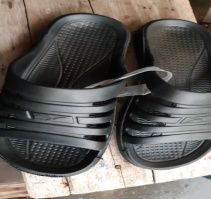 300пар39р.  -  10 пар40р.  -  10 пар41р.  -  40 пар42р.  -  60 пар43р.  -  80 пар44р.  -  60 пар45р.  -  20 пар46р.  -  10 пар47р.  -  10  парНайменування товаруОдиниця виміруКількістьЦіна за одиницю, грн без ПДВВартість, грн без ПДВЗагальна вартість послуг грн без ПДВ:Загальна вартість послуг грн без ПДВ:Загальна вартість послуг грн без ПДВ:крім того ПДВ:крім того ПДВ:крім того ПДВ:Загальна вартість послуг грн з ПДВ:Загальна вартість послуг грн з ПДВ:Загальна вартість послуг грн з ПДВ: